Statystyka rynku pracy województwa mazowieckiegoGrudzień 2020 r.Liczba osób bezrobotnych i stopa bezrobociaW grudniu w urzędach pracy zarejestrowanych było 146 375 osób bezrobotnych, to jest o 2 253 osoby więcej niż w poprzednim miesiącu oraz o 23 167 osób więcej niż w grudniu 2019 roku. Kobiety stanowiły 50,6% osób bezrobotnych.Stopa bezrobocia rejestrowanego w ciągu miesiąca zwiększyła się o 0,1 pkt proc. i wynosi 5,2%. Najniższa stopa bezrobocia w kraju wystąpiła w województwach wielkopolskim (3,7%) oraz śląskim (4,9%). Wartość stopy bezrobocia dla kraju zwiększyła się o 0,1 pkt proc. i wyniosła 6,2% (wykres 1).Wykres 1. Stopa bezrobocia w województwie mazowieckim na tle kraju w latach 2019-2020 (w %)Wykres 2. Stopa bezrobocia wg województw (w %) Wykres 3. Liczba osób bezrobotnych i stopa bezrobocia (w %) w podregionach województwa mazowieckiegoWykres 4. Liczba osób bezrobotnych wg płci w podregionach województwa mazowieckiegoNapływ i odpływ osób bezrobotnychW grudniu napływ osób bezrobotnych był większy od odpływu. W urzędach pracy województwa mazowieckiego zarejestrowało się 12 916 osób bezrobotnych, tj. o 1 514 osób (13,3%) więcej niż miesiąc wcześniej. Zmniejszyła się liczba osób bezrobotnych rejestrujących się po raz pierwszy o 415 osób, tj. 14,6%, liczba osób rejestrujących się po raz kolejny zwiększyła się o 1 929 osób, tj. 22,5%.Z ewidencji wyłączono 10 663 osoby, tj. o 433 osoby (o 3,9%) mniej niż w poprzednim miesiącu. Najwięcej wyrejestrowań z ewidencji dokonano z  powodu:podjęcia pracy – 7 921 osób – 74,3% odpływu z bezrobocia;niepotwierdzenie gotowości do pracy – 962 osoby – 9,0% odpływu z bezrobocia;dobrowolnej rezygnacji ze statusu bezrobotnego – 301 osób – 2,8% odpływu z bezrobocia;osiągnięcia wieku emerytalnego – 215 osób – 2,0% odpływu z bezrobocia;rozpoczęcia stażu – 136 osób – 1,3% odpływu z bezrobocia.Wykres 5. Napływ i odpływ osób bezrobotnych w województwie mazowieckimWykres 6. Główne powody wyrejestrowania z ewidencji osób bezrobotnych w województwie mazowieckim wg płciSytuacja w powiatachNa Mazowszu występuje duże terytorialne zróżnicowanie stopy bezrobocia, z najniższym udziałem osób bezrobotnych w Warszawie (1,8%) oraz ponad 13 krotnie wyższym w powiecie szydłowieckim (24,3%). Poza Warszawą (1,8%) najniższa stopa bezrobocia występuje w powiatach: warszawskim zachodnim (2,3%) oraz grójeckim (2,7%).W grudniu 2020 r. w porównaniu do listopada 2020 r. stopa bezrobocia zmniejszyła się w 2 powiatach województwa mazowieckiego, w 31 wzrosła a w 9 pozostała na tym samym poziomie. Od grudnia ubiegłego roku wzrost stopy bezrobocia zaobserwowano w 40 powiatach a w 2 spadek. Największy wzrost odnotowano w powiatach: zwoleńskim (o 2,0 pkt proc.) oraz gostynińskim i wyszkowskim (po 1,9 pkt proc.). Spadek wystąpił w  powiatach przysuskim (o 0,6 pkt proc.) i żuromiński (o 0,1 pkt proc.)Mapa 1. Stopa bezrobocia w powiatach 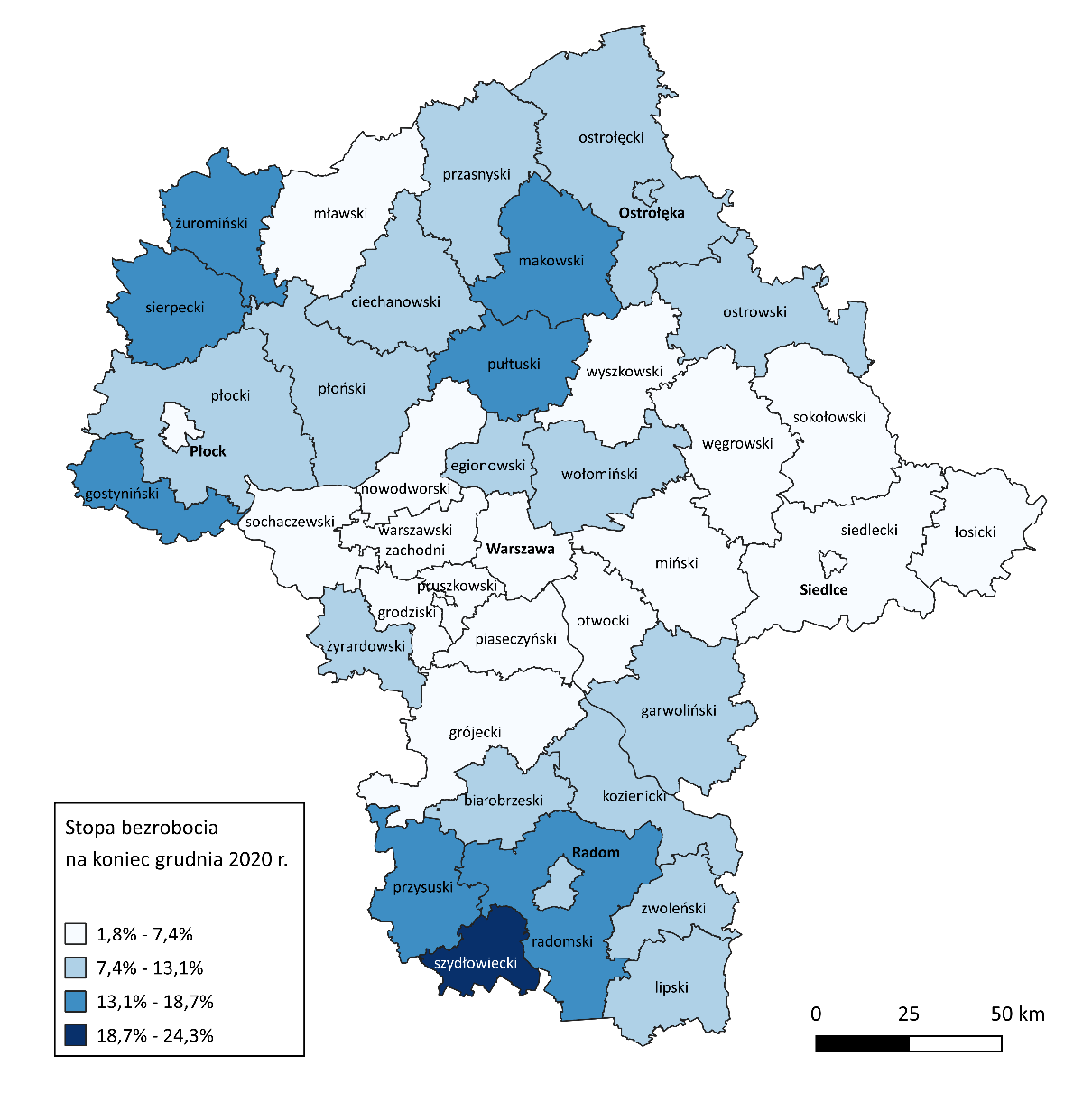 Źródło: Główny Urząd Statystyczny (2020), Bezrobotni oraz stopa bezrobocia według województw, podregionów i powiatów, Warszawa.Osoby w szczególnej sytuacji na rynku pracyDane statystyczne dotyczące osób znajdujących się w szczególnej sytuacji na rynku pracy uległy nieznacznym zmianom w porównaniu z poprzednimi miesiącami. Osoby te stanowiły 81,1% wszystkich zarejestrowanych bezrobotnych w województwie. Znaczna część z nich to osoby długotrwale bezrobotne (64,4%) oraz osoby powyżej 50 lat (32,2%), jak również przed 30 roku życia (30,0%). W porównaniu do poprzedniego miesiąca nieznacznie zmienił się udział bezrobotnych, którzy posiadają co najmniej jedno dziecko niepełnosprawne do 18 r.ż. (0,2%) oraz osób niepełnosprawnych (5,3%).Wykres 7. Udział osób w szczególnej sytuacji na rynku pracy wśród ogółu osób bezrobotnych w województwie mazowieckim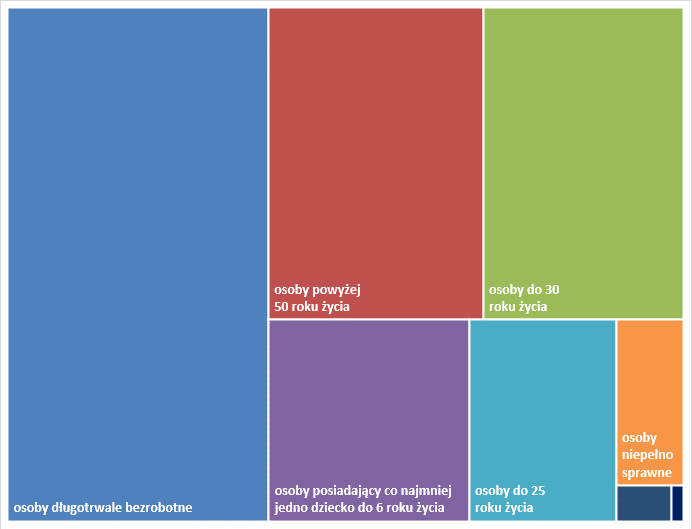 Wykres 8. Udział osób w szczególnej sytuacji na rynku pracy w ogóle osób bezrobotnych wg płci w województwie mazowieckimMapa 2. Osoby długotrwale bezrobotne w powiatach województwa mazowieckiego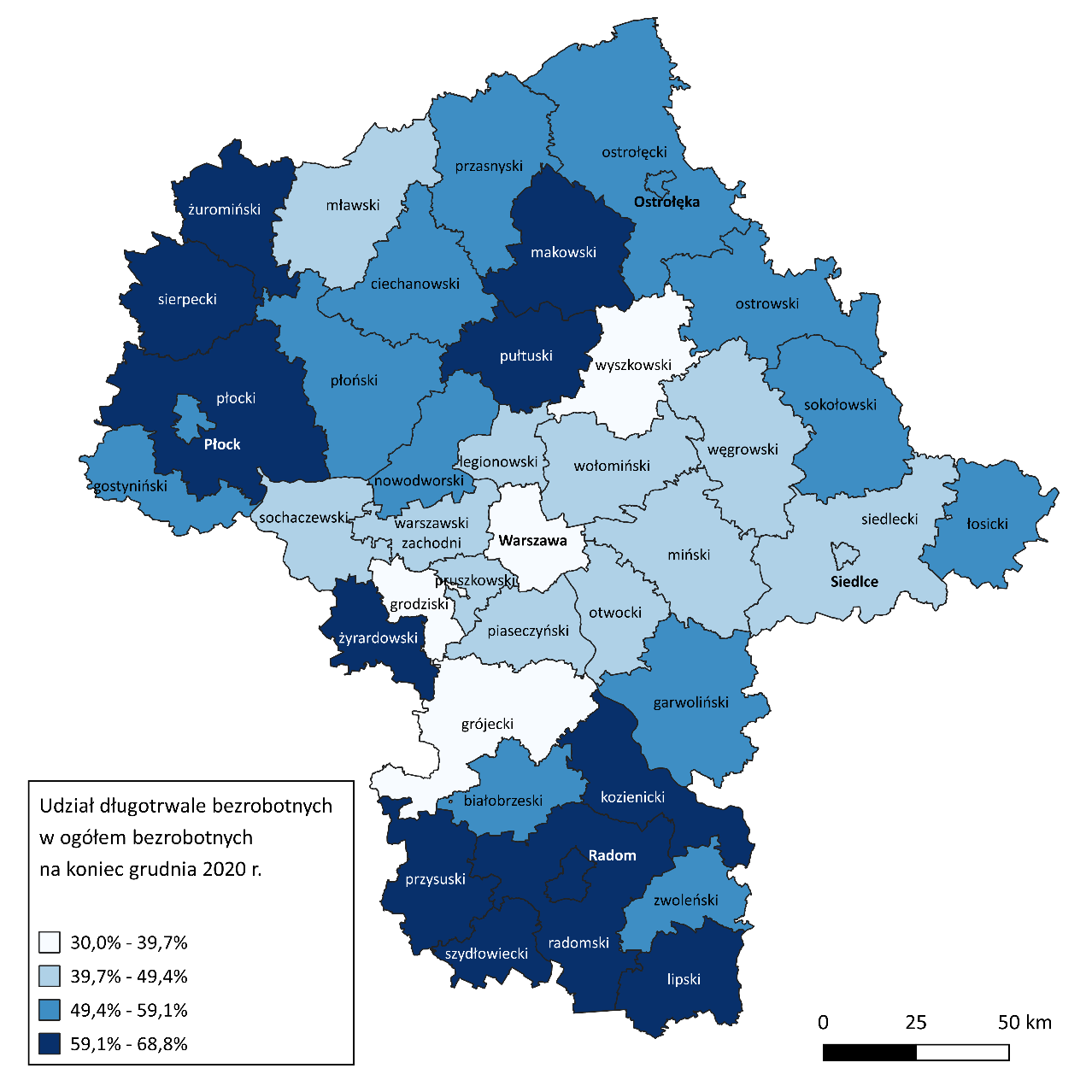 Bezrobocie na wsiW grudniu 2020 r. na wsi mieszkało 65 891 osób bezrobotnych, tj. 45,0% ogółu bezrobotnych, w tym 33 445 kobiet. W porównaniu do listopada 2020 r. liczba bezrobotnych zamieszkałych na wsi zwiększyła się o 1 039 osób, tj. o 1,6%, natomiast w stosunku do grudnia 2019 r. zwiększyła się o 7 934 osoby, tj. o 13,7%. Bezrobotni zamieszkali na wsi przeważali w 29 powiatach, a w 12 powiatach stanowili 70% i więcej. Poza miastami na prawach powiatu udział bezrobotnych zamieszkałych na wsi w ogólnej liczbie bezrobotnych wynosi od 35,5% w powiecie otwockim do 95,3% w powiecie siedleckim.Mapa 3. Osoby bezrobotne zamieszkałe na wsi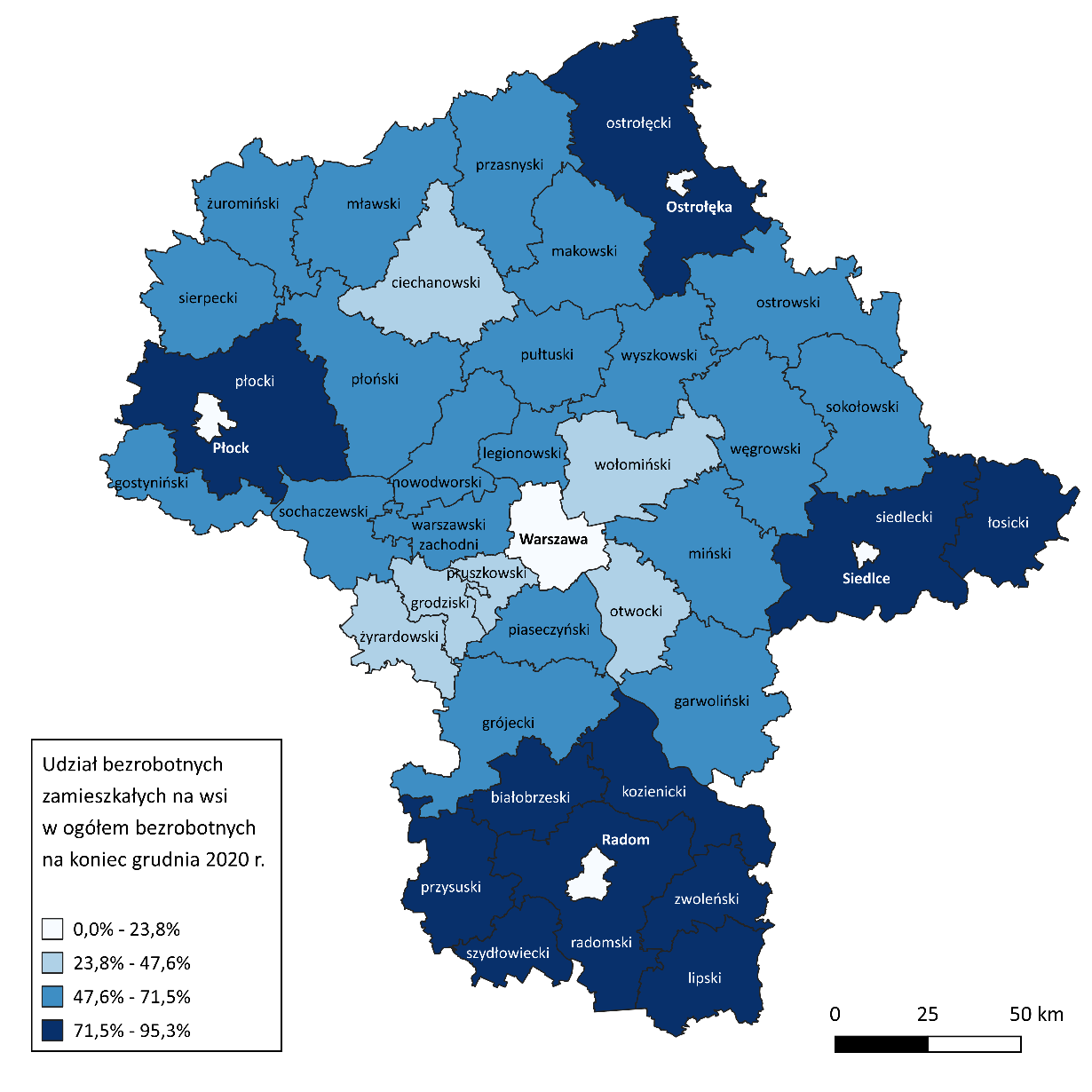 Bezrobotni cudzoziemcyW grudniu 2020 r. w województwie mazowieckim zarejestrowanych było 1 039 bezrobotnych cudzoziemców, tj. 0,7% ogółu bezrobotnych, w tym 657 kobiet. W porównaniu do listopada 2020 r. liczba bezrobotnych cudzoziemców zwiększyła się o 12 osób, tj. o 1,2%, natomiast w porównaniu do grudnia 2019 r. zwiększyła się o 256 osób, tj. o 32,7%. Najwięcej zarejestrowanych, bezrobotnych cudzoziemców było w m. st. Warszawa – 561 osób, tj. 2,3% ogółu bezrobotnych oraz w powiecie wołomińskim – 66 osób, tj. 1,0% ogółu bezrobotnych.Mapa 4. Bezrobotni cudzoziemcy w powiatach województwa mazowieckiego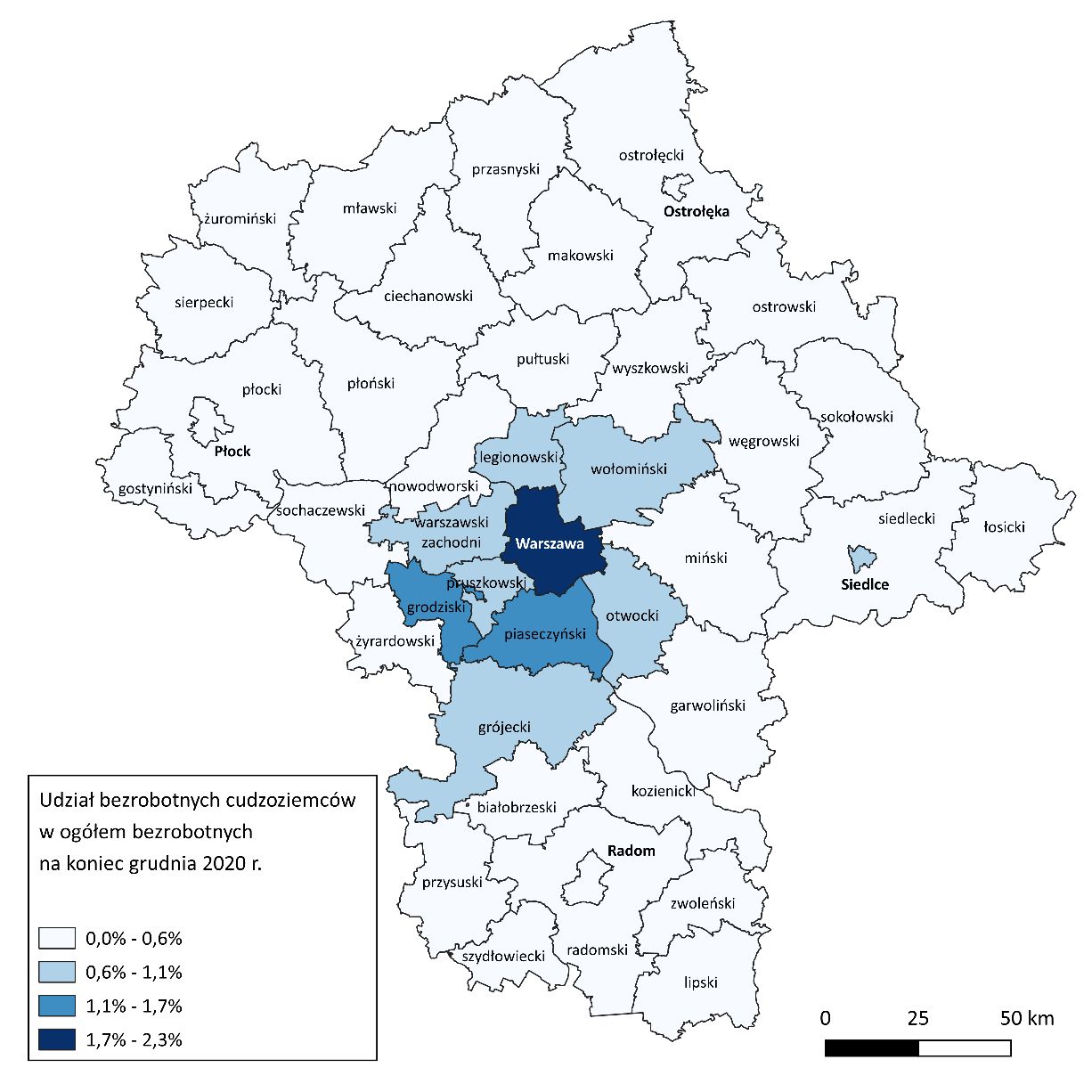 Zwolnienia grupoweW grudniu 2020 r. zamiar zwolnienia pracowników zgłosiło 7 pracodawców (o 5 mniej niż w poprzednim miesiącu) planujących zwolnić 2 286 osób (o 1 204 osoby więcej niż w poprzednim miesiącu). Zwolnień dokonało 30 pracodawców, a redukcją zatrudnienia zostało objętych 753 osoby (o 264 osób więcej niż w poprzednim miesiącu). Firmy dokonujące zwolnień pracowników działają w branżach min.: usług rachunkowo-księgowych, handlu detalicznym i usługach finansowych.Wykres 9. Zwolnienia grupowe i monitorowane wg sektora w województwie mazowieckimWolne miejsca pracy i miejsca aktywizacji zawodowejW grudniu pracodawcy zgłosili do mazowieckich urzędów pracy 11 016 wolnych miejsc pracy i miejsc aktywizacji zawodowej, tj. o 2 304 (17,3%) miejsca mniej niż w poprzednim miesiącu. Większość zgłoszonych miejsc pracy to oferty pracy niesubsydiowanej (10 485 miejsc; 95,2%). Miejsc pracy subsydiowanej było o 58 mniej niż w poprzednim miesiącu.Wykres 10. Wolne miejsca pracy i miejsca aktywizacji zawodowej w województwie mazowieckimWykres 11. Wolne miejsca pracy i miejsca aktywizacji Prognoza liczby pracujących na Mazowszu w przekroju zawodowym do 2025 r.Wykres 12. Przewidywane zmiany liczby pracujących w latach 2019-2025 (w tys. osób) w województwie mazowieckimWykres 13. Przewidywane zmiany liczby pracujących w latach 2019-2025 (w %) w województwie mazowieckimTabela 1. Liczba bezrobotnych i stopa bezrobocia (w końcu miesiąca sprawozdawczego)Tabela 2. Struktura osób bezrobotnych (stan na koniec miesiąca/roku)Tabela 3. Udział osób w szczególnej sytuacji na rynku pracy wśród ogółu osób bezrobotnych w województwie mazowieckim (w końcu miesiąca sprawozdawczego)Tabela 4. Wolne miejsca pracy i miejsca aktywizacji zawodowejTabela 5. Aktywne formy przeciwdziałania bezrobociumiesiąc/rokLiczba bezrobotnych- ogółemWzrost/spadek w odniesieniu do poprzedniego miesiąca/rokuStopa bezrobocia2003363 554- 5 30215,42004352 946- 10 60814,72005332 525- 20 42113,82006285 612- 46 91311,82007219 924- 65 6889,02008178 028- 41 8967,32009224 48046 4529,02010238 34113 8619,72011246 7398 3989,82012271 92725 18810,82013283 19611 26911,12014249 777- 33 4199,82015216 527- 33 2508,42016188 910- 27 6177,02017154 0687985,62018136 5451 7364,92019201920192019styczeń143 3996 8545,1luty142 358- 1 0415,0marzec138 787- 3 5714,9kwiecień133 766- 5 0214,7maj 130 112- 3 6544,6czerwiec126 653- 3 4594,5lipiec125 601- 1 0524,5sierpień125 562- 394,5wrzesień 123 279-2 2834,4październik120 866- 2 4134,3listopad121 8649984,3grudzień123 2081 3444,42020202020202020styczeń130 1146 9064,6luty129 625- 4894,6marzec127 761- 1 8644,5kwiecień133 3935 6324,7maj139 6016 2084,9czerwiec143 0523 4515,0lipiec145 0932 0415,1sierpień145 7186255,2wrzesień145 108- 6105,1październik143 816-1 2925,1listopad144 1223065,1grudzień146 3752 2535,2Grudzień 2019 r.udział %Listopad 2020 r.udział %Grudzień 2020 r.udział %Osoby bezrobotne ogółem123 208100,0144 122100,0146 375100,0kobiety63 52451,673 21350,874 02250,6mężczyźni59 68448,470 90949,272 35349,4Osoby poprzednio pracujące104 94685,2123 07485,4125 24585,6Osoby dotychczas nie pracujące18 26214,821 04814,621 13014,4Osoby zamieszkałe na wsi57 95747,064 85245,065 89145,0Osoby z prawem do zasiłku21 10617,123 82416,524 23716,6Osoby zwolnione z przyczyn zakładu pracy5 7194,67 8935,57 8715,4Osoby w okresie do 12 miesięcy od dnia ukończenia nauki3 9803,24 4983,14 5153,1Cudzoziemcy7830,61 0270,71 0390,7rok/
miesiąceOsoby bezrobotne ogółemOsoby w szczególnej sytuacji na rynku pracy ogółemdo 30 roku życiado 25 roku życiadługotrwale bezrobotnepowyżej 50 roku życiakorzystające ze świadczeń z pomocy społecznejposiadające co najmniej jedno dziecko do 6 roku życiaposiadające co najmniej jedno dziecko niepełnosprawne do 18 roku życianiepełno-sprawne2018136 545114 47132 74115 62575 03238 1431 88224 9633116 6672019123 208101 49129 26513 93764 73534 3241 33821 9042736 3712020styczeń130 114106 10631 54515 16065 94935 4751 04122 7572966 567luty129 625105 68831 91215 26565 19735 2381 28222 6462956 461marzec127 761104 39331 91315 06964 56034 4821 14122 1872826 346kwiecień133 393108 25033 76015 78766 31035 3381 09622 5192826 381maj133 601112 41835 77816 81968 17336 3131 04223 0152766 381czerwiec143 052114 93136 92817 36969 22736 7741 05623 3532836 330lipiec145 093116 27936 94917 30270 56037 18998523 6182706 265sierpień145 718116 73336 73117 24371 59437 23795623 6582746 152wrzesień145 108116 80536 81917 84272 18237 1041 01723 4892706 067październik143 816116 15435 99317 33772 83336 9441 06023 1782606 255listopad144 122116 85335 72417 05574 31637 2941 02223 0662486 211grudzień146 375118 71835 59716 89176 50938 2661 12223 0642576 289I-XII 2019Udział %I-XII 2020Udział %Ogółem wolne miejsca pracy i miejsca aktywizacji zawodowej 
(w końcu miesiąca sprawozdawczego)170 503100,0150 259100subsydiowane23 17713,618 40912,3niesubsydiowane147 32686,4131 85087,7z sektora publicznego13 4527,911 7167,8sezonowe43 27025,443 37828,9dla osób niepełnosprawnych5 5163,23 8192,5Bezrobotni objęci aktywnymi formami przeciwdziałania bezrobociu 
(w końcu miesiąca sprawozdawczego biorący udział w wybranej formie)ogółemkobietyzatrudnione przy pracach interwencyjnych1 8871 124zatrudnione przy robotach publicznych564379odbywające szkolenie235w tym w ramach bonu szkoleniowego10odbywające staż2 1221 552w tym w ramach bonu stażowego44odbywające przygotowanie zawodowe dorosłych72odbywające prace społecznie użyteczne16492w tym w ramach PAI00zatrudnione w ramach świadczenia aktywizacyjnego00zatrudnione w ramach grantu na telepracę00zatrudnione w ramach refundacji składek na ubezpieczenie społeczne00zatrudnione w ramach dofinansowania wynagrodzenia za zatrudnienie skierowanego bezrobotnego powyżej 50 roku życia 14661w tym powyżej 60 roku życia400